ตารางวิเคราะห์หน่วยงานรับผิดชอบยุทธศาสตร์ มูลนิธิคณะเซนต์คาเบรียลแห่งประเทศไทย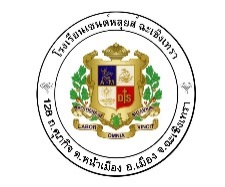 ยุทธศาสตร์กลยุทธ์มาตรการหน่วยงานหลักหน่วยงานร่วม1. สร้างความโดดเด่นในการจัดการศึกษาในแนวมงฟอร์ต1.1 โรงเรียนมีการดูแลคุ้มครองและป้องกันภัยคุกคามในชีวิตรูปแบบใหม่เคารพศักดิ์ศรีของความเป็นมนุษย์ การหล่อหลอมบุคคลและเปิดโอกาสทางการศึกษา ส่งเสริมสิทธิมนุษยชน สิทธิเด็กความยุติธรรมและสันติ (มิติที่ 2, 3, 6)1.1.1 จัดทำนโยบายและคำสัญญาดูแล คุ้มครองและปกป้องนักเรียนจากภัยคุกคามในชีวิตรูปแบบใหม่ระหว่างโรงเรียนกับบุคลากร(มิติที่ 2)ฝ่ายกิจการนักเรียนงานแผนกปกครอง1. สร้างความโดดเด่นในการจัดการศึกษาในแนวมงฟอร์ต1.1 โรงเรียนมีการดูแลคุ้มครองและป้องกันภัยคุกคามในชีวิตรูปแบบใหม่เคารพศักดิ์ศรีของความเป็นมนุษย์ การหล่อหลอมบุคคลและเปิดโอกาสทางการศึกษา ส่งเสริมสิทธิมนุษยชน สิทธิเด็กความยุติธรรมและสันติ (มิติที่ 2, 3, 6)1.1.2 มีผู้รับผิดชอบในโรงเรียนที่มีหน้าที่ในการดูแลและป้องกันจากภัยคุกคามในชีวิตรูปแบบใหม่ โดยเป็นการทำงานร่วมกันระหว่างฝ่ายวิชาการกับฝ่ายกิจการนักเรียนฝ่ายปกครองฝ่ายกิจกรรมฝ่ายที่เกี่ยวข้องในการช่วยเหลือนักเรียนและกำกับ ติดตามรายงานผลการดำเนินงาน (มิติที่ 2)ฝ่ายกิจการนักเรียนฝ่ายวิชาการ1. สร้างความโดดเด่นในการจัดการศึกษาในแนวมงฟอร์ต1.1 โรงเรียนมีการดูแลคุ้มครองและป้องกันภัยคุกคามในชีวิตรูปแบบใหม่เคารพศักดิ์ศรีของความเป็นมนุษย์ การหล่อหลอมบุคคลและเปิดโอกาสทางการศึกษา ส่งเสริมสิทธิมนุษยชน สิทธิเด็กความยุติธรรมและสันติ (มิติที่ 2, 3, 6)1.1.3 อบรมหัวข้อเกี่ยวกับเรื่องเพศศึกษา เพศวิถี ให้บุคลากรและนักเรียนและเข้าใจความแตกต่างทางเพศเพศวิถี การป้องกันตัวที่เป็นภัยคุกคามทางเพศและความเท่าเทียมทางเพศ (มิติที่ 2)แผนกปกครองกลุ่มสาระฯสุขศึกษาพละศึกษา1. สร้างความโดดเด่นในการจัดการศึกษาในแนวมงฟอร์ต1.1 โรงเรียนมีการดูแลคุ้มครองและป้องกันภัยคุกคามในชีวิตรูปแบบใหม่เคารพศักดิ์ศรีของความเป็นมนุษย์ การหล่อหลอมบุคคลและเปิดโอกาสทางการศึกษา ส่งเสริมสิทธิมนุษยชน สิทธิเด็กความยุติธรรมและสันติ (มิติที่ 2, 3, 6)1.1.4 การอบรมปลูกฝัง เสริมทักษะนักเรียนในการป้องกันและดูแลตนเองเกี่ยวกับภัยคุกคามในชีวิตรูปแบบใหม่เช่น ภัยที่เกิดจากการคุกคาม ภัยธรรมชาติภัยที่เกิดจากสื่อออนไลน์ ฯลฯ (มิติที่ 2)แผนกปกครองงานระดับชั้น1. สร้างความโดดเด่นในการจัดการศึกษาในแนวมงฟอร์ต1.1 โรงเรียนมีการดูแลคุ้มครองและป้องกันภัยคุกคามในชีวิตรูปแบบใหม่เคารพศักดิ์ศรีของความเป็นมนุษย์ การหล่อหลอมบุคคลและเปิดโอกาสทางการศึกษา ส่งเสริมสิทธิมนุษยชน สิทธิเด็กความยุติธรรมและสันติ (มิติที่ 2, 3, 6)1.1.5 จัดกิจกรรมการเรียนรู้ที่ปลูกฝังแนวทางการจัดการความขัดแย้งโดยแนวทางสันติวิธี เพื่อลดปัญหาการทะเลาะวิวาท(มิติที่ 2)แผนกปกครองงานระดับชั้น1. สร้างความโดดเด่นในการจัดการศึกษาในแนวมงฟอร์ต1.1 โรงเรียนมีการดูแลคุ้มครองและป้องกันภัยคุกคามในชีวิตรูปแบบใหม่เคารพศักดิ์ศรีของความเป็นมนุษย์ การหล่อหลอมบุคคลและเปิดโอกาสทางการศึกษา ส่งเสริมสิทธิมนุษยชน สิทธิเด็กความยุติธรรมและสันติ (มิติที่ 2, 3, 6)1.1.6 ส่งเสริมการป้องกันการทุจริตหรือประพฤติมิชอบ (Corruption) เพื่อสรรค์สร้างสังคมคุณภาพ (มิติที่ 2)แผนกปกครองงานระดับชั้น1. สร้างความโดดเด่นในการจัดการศึกษาในแนวมงฟอร์ต1.1 โรงเรียนมีการดูแลคุ้มครองและป้องกันภัยคุกคามในชีวิตรูปแบบใหม่เคารพศักดิ์ศรีของความเป็นมนุษย์ การหล่อหลอมบุคคลและเปิดโอกาสทางการศึกษา ส่งเสริมสิทธิมนุษยชน สิทธิเด็กความยุติธรรมและสันติ (มิติที่ 2, 3, 6)1.1.7 จัดการเรียนการสอนสอดแทรกเรื่องสิทธิมนุษยชน (Human Rights) ให้กับนักเรียน(มิติที่ 2)กลุ่มสาระฯ สังคมระดับชั้น1. สร้างความโดดเด่นในการจัดการศึกษาในแนวมงฟอร์ต1.1 โรงเรียนมีการดูแลคุ้มครองและป้องกันภัยคุกคามในชีวิตรูปแบบใหม่เคารพศักดิ์ศรีของความเป็นมนุษย์ การหล่อหลอมบุคคลและเปิดโอกาสทางการศึกษา ส่งเสริมสิทธิมนุษยชน สิทธิเด็กความยุติธรรมและสันติ (มิติที่ 2, 3, 6)1.1.8 อบรมครูบุคลากร นักเรียนในมิติการยอมรับสภาพเดียวกัน (Incarnational Methodology) ตามทิศทางการจัดการศึกษาในแนวมงฟอร์ต (MEC)(มิติที่ 3)งานอภิบาลงานทรัพยากรมนุษย์1. สร้างความโดดเด่นในการจัดการศึกษาในแนวมงฟอร์ต1.1 โรงเรียนมีการดูแลคุ้มครองและป้องกันภัยคุกคามในชีวิตรูปแบบใหม่เคารพศักดิ์ศรีของความเป็นมนุษย์ การหล่อหลอมบุคคลและเปิดโอกาสทางการศึกษา ส่งเสริมสิทธิมนุษยชน สิทธิเด็กความยุติธรรมและสันติ (มิติที่ 2, 3, 6)1.1.9 สร้างเครือข่ายทางครอบครัวชุมชน เพื่อดูแลคุ้มครองและปกป้องนักเรียนจากภัยคุกคามในชีวิตรูปแบบใหม่ (มิติที่ 6)งานระดับชั้นงานแผนกปกครองยุทธศาสตร์กลยุทธ์มาตรการหน่วยงานหลักหน่วยงานร่วม1.2 โรงเรียนมีระบบดูแลช่วยเหลือนักเรียนเพื่อการพัฒนานักเรียนทั้งครบ (มิติที่ 3, 6)1.2.1 จัดอบรมให้ความรู้บุคลากรเกี่ยวกับระบบดูแลช่วยเหลือนักเรียน งานแผนกปกครองงานระดับชั้น1.2 โรงเรียนมีระบบดูแลช่วยเหลือนักเรียนเพื่อการพัฒนานักเรียนทั้งครบ (มิติที่ 3, 6)1.2.2 นำการศึกษาแนวมงฟอร์ตพัฒนานักเรียนให้มีวิสัยทัศน์ฝ่ายจิตตามคุณค่าพระวรสารมาขับเคลื่อนพัฒนานักเรียนในแผนงานวิชาการฝ่ายที่เกี่ยวข้องอย่างเป็นรูปธรรมชัดเจน ฝ่ายวิขาการกลุ่มสาระฯสังคม1.2 โรงเรียนมีระบบดูแลช่วยเหลือนักเรียนเพื่อการพัฒนานักเรียนทั้งครบ (มิติที่ 3, 6)1.2.3 จัดอบรมเผยแพร่ข้อมูลความรู้ด้านจิตวิทยาให้กับบุคลากรและผู้ปกครองผู้เกี่ยวข้องให้มีความรู้เพื่อเข้าใจและดูแลนักเรียนได้ถูกต้องงานระดับชั้นงานแนะแนว1.2 โรงเรียนมีระบบดูแลช่วยเหลือนักเรียนเพื่อการพัฒนานักเรียนทั้งครบ (มิติที่ 3, 6)1.2.4 จัดให้มีสถานที่ที่เอื้อต่อการให้คำปรึกษาช่วยเหลือนักเรียนที่ช่วยให้นักเรียนสามารถเข้าถึงการปรึกษา (มิติที่ 3)งานแนะแนวงานอาคารสถานที่1.2 โรงเรียนมีระบบดูแลช่วยเหลือนักเรียนเพื่อการพัฒนานักเรียนทั้งครบ (มิติที่ 3, 6)1.2.5 สร้างระบบการประเมินและคัดกรองนักเรียนกลุ่มเสี่ยงโดยใช้ข้อมูลสารสนเทศในการแก้ปัญหานักเรียน(มิติที่ 3)งานแผนกปกครองงานระดับชั้น1.2 โรงเรียนมีระบบดูแลช่วยเหลือนักเรียนเพื่อการพัฒนานักเรียนทั้งครบ (มิติที่ 3, 6)1.2.6 ใช้เทคโนโลยีเพื่อสร้างช่องทางการติดต่อ ให้คำปรึกษาสร้างความเข้าใจในบรรยากาศของกัลยาณมิตรเพื่อช่วยเหลือดูแลนักเรียนให้มีความสุขและรับมือกับสถานการณ์ต่าง ๆ อย่างมืออาชีพ (มิติที่ 3)กลุ่มสาระเทคโนโลยีงานแผนกปกครอง1.2 โรงเรียนมีระบบดูแลช่วยเหลือนักเรียนเพื่อการพัฒนานักเรียนทั้งครบ (มิติที่ 3, 6)1.2.7 สร้างเครือข่ายผู้ปกครองศิษย์เก่าชุมชนที่มีความรู้ความเชี่ยวชาญในกิจกรรมบำบัดหรือเป็นที่ปรึกษาในการดูแลช่วยเหลือนักเรียน (มิติที่ 6)งานสัมพันธ์ชุมชนงานแผนกปกครอง1.3 จัดการศึกษาเพื่อผู้ด้อยโอกาส(มิติที่ 2)1.3.1 ส่งเสริมการจัดการศึกษาแบบอ้าแขนรับโดยมีนโยบายในการรับเด็กที่ชัดเจนของการรับนักเรียนที่มาจากส่วนของสังคมที่ด้อยโอกาสทางร่างกาย สังคมเศรษฐกิจ อย่างน้อยร้อยละ 1 โดยไม่หวังผลประโยชน์จากนักเรียน (มิติที่ 2)ฝ่ายวิขาการงานระดับชั้น1.3.2 มีหน่วยงานที่รับผิดชอบในการสรรหาและดูแลนักเรียนที่ด้อยโอกาส(มิติที่ 2)งานแผนกปกครองงานระดับชั้น1.3.3 มีงบประมาณเพื่อจัดสรรมอบเป็นทุนการศึกษาให้นักเรียนที่ด้อยโอกาสที่เรียนในโรงเรียนและนักเรียนที่อยู่ในชุมชนงานสัมพันธ์ชุมชนงานแผนกการเงิน1.4 ยกระดับการจัดการศึกษาที่เคารพต่อชุมชนของชีวิต(Community of Life/Our Common Home) (มิติที่ 7)1.4.1 มีนโยบายในการจัดการศึกษาที่เคารพต่อชุมชนของชีวิตฝ่ายวิชาการงานอภิบาลยุทธศาสตร์กลยุทธ์มาตรการหน่วยงานหลักหน่วยงานร่วม1.4.2 นำหลักปรัชญาของเศรษฐกิจพอเพียง(Sufficiency  EconomyPhilosophy)บูรณาการในการจัดการเรียนรู้ เพื่อให้นักเรียนมีความรู้ความเข้าใจและนำไปสู่การประยุกต์ใช้ในชีวิตประจำวันกลุ่มสาระฯ สังคมงานธนาคารโรงเรียน1.4.3 จัดทำแหล่งเรียนรู้เพื่อส่งเสริมการเรียนรู้ตามหลักปรัชญาของเศรษฐกิจพอเพียงในโรงเรียน(Sufficiency  EconomyPhilosophy)ฝ่ายวิชาการงานกลุ่มสาระฯสังคม1.4.4 มีกิจกรรมที่ส่งเสริมการลดภาวะโลกร้อนที่เป็นมิตรต่อสิ่งแวดล้อมและสามารถคำนวณการลดหรือดูดซับก๊าซเรือนกระจกและจัดทำสารสนเทศให้เป็นรูปธรรมกลุ่มสาระฯ วิทยาศาสตร์งานอาคารสถานที่1.5 พัฒนาอัตลักษณ์นักเรียนตามอัตลักษณ์การศึกษาของโรงเรียนในเครือมูลนิธิฯ ให้เป็นจุดเด่นเพื่อสร้างความเชื่อมั่นให้กับผู้ปกครอง/ผู้เกี่ยวข้องในการจัดการศึกษา (มิติที่ 1)1.5.1 จัดให้มีการพัฒนาหลักสูตรที่ส่งเสริมให้นักเรียนเกิดอัตลักษณ์การศึกษาของโรงเรียนในเครือมูลนิธิฯจากความร่วมมือของทุกภาคส่วนในโรงเรียนฝ่ายวิชาการงานหลักสูตรการสอน1.5 พัฒนาอัตลักษณ์นักเรียนตามอัตลักษณ์การศึกษาของโรงเรียนในเครือมูลนิธิฯ ให้เป็นจุดเด่นเพื่อสร้างความเชื่อมั่นให้กับผู้ปกครอง/ผู้เกี่ยวข้องในการจัดการศึกษา (มิติที่ 1)1.5.2 มีผู้รับผิดชอบหน่วยงานในการดำเนินการกิจกรรมที่ส่งเสริมและพัฒนานักเรียนให้เกิดอัตลักษณ์การศึกษาของโรงเรียนในเครือมูลนิธิฯฝ่ายวิชาการฝ่ายกิจการนักเรียน1.5 พัฒนาอัตลักษณ์นักเรียนตามอัตลักษณ์การศึกษาของโรงเรียนในเครือมูลนิธิฯ ให้เป็นจุดเด่นเพื่อสร้างความเชื่อมั่นให้กับผู้ปกครอง/ผู้เกี่ยวข้องในการจัดการศึกษา (มิติที่ 1)1.5.3 จัดกิจกรรมการเรียนรู้เพื่อส่งเสริมให้นักเรียนเป็นพลเมืองตื่นรู้ (ActiveCitizen) พร้อมรับการเปลี่ยนแปลงของโลกและมีวิจารณญาณในการทำความเข้าใจประเด็นทางสังคมงานแผนกกิจกรรมกิจกรรมพัฒนาผู้เรียน1.5 พัฒนาอัตลักษณ์นักเรียนตามอัตลักษณ์การศึกษาของโรงเรียนในเครือมูลนิธิฯ ให้เป็นจุดเด่นเพื่อสร้างความเชื่อมั่นให้กับผู้ปกครอง/ผู้เกี่ยวข้องในการจัดการศึกษา (มิติที่ 1)1.5.4 มีเครื่องมือเกณฑ์การประเมินอัตลักษณ์นักเรียนเป็นรายบุคคลงานวัดและประเมินผลงานกลุ่มสาระฯ1.5 พัฒนาอัตลักษณ์นักเรียนตามอัตลักษณ์การศึกษาของโรงเรียนในเครือมูลนิธิฯ ให้เป็นจุดเด่นเพื่อสร้างความเชื่อมั่นให้กับผู้ปกครอง/ผู้เกี่ยวข้องในการจัดการศึกษา (มิติที่ 1)1.5.5 มีการประชาสัมพันธ์อัตลักษณ์ของนักเรียนให้บุคลากรผู้ปกครองและผู้ที่เกี่ยวข้องเชื่อมั่นในการจัดการศึกษาของโรงเรียนงานประชาสัมพันธ์งานระดับชั้น1.6 โรงเรียนเสริมสร้างวัฒนธรรมให้นักเรียนมีจิตสาธารณะในการบำเพ็ญประโยชน์ต่อสังคม (มิติที่ 1)1.6.1 จัดโครงการกิจกรรมที่ส่งเสริมให้นักเรียนระดับการศึกษาขั้นพื้นฐานและอาชีวศึกษาได้เข้าร่วมกิจกรรมจิตอาสาในการบำเพ็ญประโยชน์ต่อสังคมในรูปแบบที่หลากหลายมากขึ้นงานแผนกกิจกรรมงานระดับชั้น1.6 โรงเรียนเสริมสร้างวัฒนธรรมให้นักเรียนมีจิตสาธารณะในการบำเพ็ญประโยชน์ต่อสังคม (มิติที่ 1)1.6.2 นักเรียนมีชั่วโมงบำเพ็ญประโยชน์ด้วยตนเอง (ไม่รวมที่โรงเรียนจัด) ปีการศึกษาละไม่ต่ำกว่า 20 ชั่วโมงงานแผนกกิจกรรมงานระดับขั้นยุทธศาสตร์กลยุทธ์มาตรการหน่วยงานหลักหน่วยงานร่วม2. พัฒนาและเสริมสร้างคุณภาพการจัดการศึกษาในยุค Digital2.1 โรงเรียนส่งเสริมการจัดการศึกษาที่ส่งเสริมทักษะการเป็นผู้ประกอบการหรือความเชี่ยวชาญเฉพาะด้านให้กับผู้มีความสนใจ2.1.1 โรงเรียนจัดให้มีหลักสูตรการเรียนรู้ที่หลากหลายเพื่อตอบสนองความต้องการของนักเรียน ชุมชนโดยสำรวจความต้องการของ Stakeholders ของแต่ละโรงเรียนเพื่อกำหนดทิศทางงานหลักสูตรการสอนงานกลุ่มสาระฯ2. พัฒนาและเสริมสร้างคุณภาพการจัดการศึกษาในยุค Digital2.1 โรงเรียนส่งเสริมการจัดการศึกษาที่ส่งเสริมทักษะการเป็นผู้ประกอบการหรือความเชี่ยวชาญเฉพาะด้านให้กับผู้มีความสนใจ2.1.2 จัดทำหลักสูตรตลอดปีการศึกษาเพื่อเป็นการส่งเสริมทักษะการเป็นผู้ประกอบการ (Entrepreneur Skill) ให้กับผู้มีความสนใจงานหลักสูตรการสอนงานกลุ่มสาระฯ2. พัฒนาและเสริมสร้างคุณภาพการจัดการศึกษาในยุค Digital2.1 โรงเรียนส่งเสริมการจัดการศึกษาที่ส่งเสริมทักษะการเป็นผู้ประกอบการหรือความเชี่ยวชาญเฉพาะด้านให้กับผู้มีความสนใจ2.2.2 จัดทำบทเรียน On-demand เพื่อให้นักเรียนสามารถศึกษาหาความรู้ด้วยตนเองได้ตลอดเวลา2. พัฒนาและเสริมสร้างคุณภาพการจัดการศึกษาในยุค Digital2.2 เพิ่มโอกาสทางการศึกษาผ่านDigital เพื่อการศึกษาสำหรับนักเรียน2.2.1 จัดรูปแบบการจัดการเรียนรู้ที่ผสมผสานระหว่างOn-siteและOnline2. พัฒนาและเสริมสร้างคุณภาพการจัดการศึกษาในยุค Digital2.2 เพิ่มโอกาสทางการศึกษาผ่านDigital เพื่อการศึกษาสำหรับนักเรียน2.2.2 จัดทำบทเรียน On-demand เพื่อให้นักเรียนสามารถศึกษาหาความรู้ด้วยตนเองได้ตลอดเวลา2. พัฒนาและเสริมสร้างคุณภาพการจัดการศึกษาในยุค Digital2.3 ยกระดับคุณภาพนักเรียนให้มีทักษะสำคัญจำเป็นในโลกศตวรรษที่ 21 (3Rs 8Cs) ที่สอดคล้องกับหลักสูตรฐานสมรรถนะและมีความเป็นพลเมืองดิจิทัล (Digital Citizenship)2.3.1 มีการพัฒนาหลักสูตรฐานสมรรถนะที่ส่งเสริมให้นักเรียนเกิดทักษะสำคัญจำเป็นในโลกศตวรรษที่ 21(3Rs 8Cs)งานหลักสูตรการสอนงานกลุ่มสาระฯ2. พัฒนาและเสริมสร้างคุณภาพการจัดการศึกษาในยุค Digital2.3 ยกระดับคุณภาพนักเรียนให้มีทักษะสำคัญจำเป็นในโลกศตวรรษที่ 21 (3Rs 8Cs) ที่สอดคล้องกับหลักสูตรฐานสมรรถนะและมีความเป็นพลเมืองดิจิทัล (Digital Citizenship)2.3.2 จัดทำเนื้อหาเพิ่มเติมและนำไปบูรณาการในการจัดการเรียนรู้ส่งเสริมความฉลาดทางดิจิทัล (Digital Intelligence Quotient) ในกลุ่มสาระการเรียนรู้วิทยาศาสตร์และเทคโนโลยีงานหลักสูตรการสอนงานกลุ่มสาระฯ2. พัฒนาและเสริมสร้างคุณภาพการจัดการศึกษาในยุค Digital2.3 ยกระดับคุณภาพนักเรียนให้มีทักษะสำคัญจำเป็นในโลกศตวรรษที่ 21 (3Rs 8Cs) ที่สอดคล้องกับหลักสูตรฐานสมรรถนะและมีความเป็นพลเมืองดิจิทัล (Digital Citizenship)2.3.3 ส่งเสริมและพัฒนานักเรียนให้เป็นเลิศด้านวิทยาศาสตร์และเทคโนโลยีคณิตศาสตร์และการใช้ภาษาต่างประเทศกลุ่มสาระฯ วิทยาศาสตร์กลุ่มสาระฯ การงานและเทคโนโลยี2. พัฒนาและเสริมสร้างคุณภาพการจัดการศึกษาในยุค Digital2.3 ยกระดับคุณภาพนักเรียนให้มีทักษะสำคัญจำเป็นในโลกศตวรรษที่ 21 (3Rs 8Cs) ที่สอดคล้องกับหลักสูตรฐานสมรรถนะและมีความเป็นพลเมืองดิจิทัล (Digital Citizenship)2.3.4 ส่งเสริมนักเรียนอาชีวศึกษาสอบข้อสอบระดับชาติV-NET (อาชีวศึกษา)--2. พัฒนาและเสริมสร้างคุณภาพการจัดการศึกษาในยุค Digital2.3 ยกระดับคุณภาพนักเรียนให้มีทักษะสำคัญจำเป็นในโลกศตวรรษที่ 21 (3Rs 8Cs) ที่สอดคล้องกับหลักสูตรฐานสมรรถนะและมีความเป็นพลเมืองดิจิทัล (Digital Citizenship)2.3.5  นโยบายให้นักเรียนได้รับการทดสอบทางภาษาต่างประเทศกล่ะสาระภาษาต่างประเทศศูนย์ภาษาต่างประเทศ2. พัฒนาและเสริมสร้างคุณภาพการจัดการศึกษาในยุค Digital2.4 พัฒนาตำราเรียน นวัตกรรม แหล่งเรียนรู้ และสื่อการเรียนรู้ยุค Digital ให้มีคุณภาพมาตรฐานที่เข้าถึงได้ไม่จำกัดสถานที่และเวลา2.4.1 มีการพัฒนา ตำรากลางภาษาอังกฤษและข้อสอบวัดและประเมินผลนักเรียนที่ใช้ตำรากลางภาษาอังกฤษในรูปแบบสื่อDigital ร่วมกับสถาบันที่ได้มาตรฐานสากลฝ่ายการศึกษายุทธศาสตร์กลยุทธ์มาตรการหน่วยงานหลักหน่วยงานร่วม2.4.2 จัดทำและใช้วิชา Montfort Studies ในระดับชั้นปฐมวัย1 ถึง มัธยมศึกษาปีที่ 6 (หมายเหตุ: วิชา Montfort Studies เป็นการหลอมรวมเนื้อหาเกี่ยวกับนักบุญหลุยส์มารีย์ กรีญอง เดอ มงฟอร์ต, ทิศทางการจัดการศึกษาในแนวมงฟอร์ต, คุณค่าพระวรสารและตำรากลางภาษาอังกฤษ Values Education รวมเป็นวิชาเดียว)ฝ่ายการศึกษา2.4.3 ใช้หนังสือดรุณศึกษาระดับปฐมวัยถึง ประถมศึกษาปีที่ 4 ควบคู่กับแบบฝึกหัดดรุณศึกษาชั้น ประถมศึกษาปีที่1 ถึง ประถมศึกษาปีที่ 4กลุ่มสาระฯภาษาไทยงานห้องสมุด2.4.4 อบรมพัฒนาครูผู้สอนวิชาภาษาไทยหรือผู้ที่รับผิดชอบสอนหนังสือดรุณศึกษาระดับปฐมวัย ถึงประถมศึกษาปีที่ 4 ฝ่ายการศึกษา2.4.5 พัฒนาและใช้แบบฝึกหัดคัดไทยและแบบฝึกหัดคัดอังกฤษ(Handwriting) ของมูลนิธิฯ ในระดับชั้นประถมศึกษาปีที่ 1 ถึงประถมศึกษาปีที่ 6 ฝ่ายการศึกษา2.4.6 โรงเรียนมีช่องทางให้บริการหนังสือหรือสื่อการเรียนรู้ในรูปแบบอิเล็กทรอนิกส์หรือรูปแบบห้องสมุดอิเล็กทรอนิกส์    (E-Library)ฝ่ายการศึกษา2.4.7 ส่งเสริมให้นักเรียนผลิตสื่อนวัตกรรมในรูปแบบอิเล็กทรอนิกส์เพื่อให้เกิดทักษะการเรียนรู้ด้วยตนเองงานกลุ่มสาระฯ เทคโนโลยีงานกลุ่มสาระฯ2.5 ศึกษาการจัดการศึกษานอกระบบตามอัธยาศัยและ Home-school2.5.1 แต่งตั้งคณะทำงานรับผิดชอบในการเตรียมจัดการศึกษานอกระบบตามอัธยาศัยและ Home-schoolฝ่ายการศึกษา2.5 ศึกษาการจัดการศึกษานอกระบบตามอัธยาศัยและ Home-school2.5.2 คณะทำงาน ศึกษาแนวทางและวิธีการในการจัดการศึกษานอกระบบตามอัธยาศัยและรูปแบบHome-schoolฝ่ายการศึกษา3. พัฒนากระบวนการบริหารจัดการองค์กรสู่มาตรฐาน สากล3.1 พัฒนากระบวนการบริหารโรงเรียนสู่มาตรฐานสากล3.1.1 โรงเรียนดำเนินการกำหนดมาตรฐานสากลให้ปรากฎในแผนพัฒนาคุณภาพการจัดการศึกษาของโรงเรียนงานแผนนโยบายงานประกันคุณภาพ3. พัฒนากระบวนการบริหารจัดการองค์กรสู่มาตรฐาน สากล3.1 พัฒนากระบวนการบริหารโรงเรียนสู่มาตรฐานสากล3.1.2  โรงเรียนดำเนินการขอรับการประเมินตามมาตรฐานสากลที่โรงเรียนกำหนดในแผนพัฒนาคุณภาพการจัดการศึกษาของโรงเรียนงานแผนนโยบายงานประกันคุณภาพยุทธศาสตร์กลยุทธ์มาตรการหน่วยงานหลักหน่วยงานร่วม3.2 ยกระดับการบริหารจัดการตามคู่มือหลักธรรมา-ภิบาลของมูลนิธิฯ3.2.1 โรงเรียนแต่งตั้งคณะกรรมการฯประเมินในการบริหารจัดการตามคู่มือหลักธรรมาภิบาลของมูลนิธิคณะเซนต์คาเบรียลแห่งประเทศไทยทุกปีการศึกษาสำนักผู้อำนวยการงานบริหารทุกฝ่าย3.2.2 มูลนิธิฯ แต่งตั้งคณะกรรมการระดับมูลนิธิฯ ไปประเมินการบริหารจัดการตามคู่มือหลักธรรมาภิบาลของมูลนิธิคณะเซนต์คาเบรียลฯ ให้กับ โรงเรียนในเครือมูลนิธิฯทุก 2 ปีการศึกษาสำนักงานบริหารมูลนิธิฯ3.3 พัฒนาการกำกับติดตามโรงเรียนในเครือมูลนิธิฯ ให้มีประสิทธิภาพและประสิทธิผล3.3.1 งานเทคโนโลยีสารสนเทศเพื่อการศึกษา วิเคราะห์และรวบรวมข้อมูลเพื่อจัดทำสารสนเทศสำหรับการบริหารจัดการของฝ่ายต่างๆในมูลนิธิฯ (ระบบ SWIS: School Web-based InformationSystem)งานเทคโนโลยีสารสนเทศเพื่อการศึกษา3.3 พัฒนาการกำกับติดตามโรงเรียนในเครือมูลนิธิฯ ให้มีประสิทธิภาพและประสิทธิผล3.3.2 จัดทำและรวบรวมสารสนเทศของฝ่ายต่าง ๆของมูลนิธิฯโดยใช้เทคโนโลยีสารสนเทศเพื่อช่วยในการบริหารจัดการและการติดตามให้มีประสิทธิภาพ งานเทคโนโลยีสารสนเทศเพื่อการศึกษา3.3 พัฒนาการกำกับติดตามโรงเรียนในเครือมูลนิธิฯ ให้มีประสิทธิภาพและประสิทธิผล3.3.3 มูลนิธิฯ และฝ่ายที่รับผิดชอบนำสารสนเทศไปวิเคราะห์เพื่อการพัฒนาการบริหารจัดการและการรายงาน-งานเทคโนโลยีสารสนเทศเพื่อการศึกษา-ฝ่ายต่างๆของมูลนิธิ-โรงเรียน3.3 พัฒนาการกำกับติดตามโรงเรียนในเครือมูลนิธิฯ ให้มีประสิทธิภาพและประสิทธิผล3.3.4 จัดทำวิจัยสถาบันเชิงประยุกต์ (Applied Research)งานวิจัยและพัฒนางานกลุ่มสาระฯ3.4 การบริหารจัดการความเสี่ยง (RiskManagement)3.4.1 จัดทำแผนบริหารความเสี่ยง (Risk Management) โดยดำเนินการ ดังนี้(1) มีการระบุและจัดอันดับความเสี่ยงภายใน/ภายนอกทั้งเชิงปริมาณ/เชิงคุณภาพ(2) มีการกำหนดกลยุทธ์และเป้าหมายในการบริหารความเสี่ยง(3) มีประเมินโอกาสในการเกิดเหตุการณ์ความเสี่ยงและประเมินผลกระทบของความเสี่ยงที่จะเกิดขึ้น(4) มีการกำหนดวิธีการ มาตรการ กลไกการควบคุมไม่ให้เกิดและลดความเสี่ยงให้น้อยลง(5) มีการกำกับ ติดตาม ประเมินผลการบริหารความเสี่ยงและรายงานต่อคณะกรรมการที่เกี่ยวข้องสำนักผู้อำนวยการงานบริหารฝ่ายทุกฝ่ายยุทธศาสตร์กลยุทธ์มาตรการหน่วยงานหลักหน่วยงานร่วม3.4.2 จัดทำแผนการบริหารจัดการบนสภาวะวิกฤติ (Crisis Management)โดยดำเนินการ ดังนี้(1) การวิเคราะห์ประเด็นความเสี่ยงภาวะวิกฤติ(Risk areas) (2) การเตรียมพร้อม (Readiness) (3) การตอบสนองต่อภาวะวิกฤติ ดำเนินการแก้ไข (Response) (4) การฟื้นฟูภายหลังวิกฤต (Recovery) สำนักผู้อำนวยการงานบริหารฝ่ายทุกฝ่าย4. เพิ่มประสิทธิภาพการบริหารงานทรัพยากรมนุษย์4.1 สร้างความเข้มแข็งของระบบการบริหารงานทรัพยากรมนุษย์ให้มีประสิทธิภาพ4.1.1 มูลนิธิฯ แต่งตั้งคณะกรรมการและจัดทำคู่มือการบริหารงานทรัพยากรมนุษย์ของโรงเรียนในเครือมูลนิธิฯ-สำนักงานบริหารมูลนิธิฯ-ฝ่ายการศึกษา4. เพิ่มประสิทธิภาพการบริหารงานทรัพยากรมนุษย์4.1.2 จัดอบรมเกี่ยวกับระบบงานทรัพยากรมนุษย์ตามคู่มือมูลนิธิฯ ให้กับผู้รับผิดชอบงานทรัพยากรมนุษย์โรงเรียนในเครือของมูลนิธิฯ-ฝ่ายการศึกษา-โรงเรียน4. เพิ่มประสิทธิภาพการบริหารงานทรัพยากรมนุษย์4.1.3 กำกับ ติดตามและรายงานผลการดำเนินงานตามคู่มือการบริหารทรัพยากรมนุษย์ของมูลนิธิฯ-ฝ่ายการศึกษา-โรงเรียน4. เพิ่มประสิทธิภาพการบริหารงานทรัพยากรมนุษย์4.1.4 สร้างเครือข่ายความร่วมมืองานทรัพยากรมนุษย์โรงเรียนในเครือมูลนิธิฯ เพื่อแลกเปลี่ยนข้อมูลด้านต่าง ๆ ร่วมกัน เช่น ระเบียบกฎหมายที่เกี่ยวข้อง เป็นต้น-ฝ่ายการศึกษา-โรงเรียน4. เพิ่มประสิทธิภาพการบริหารงานทรัพยากรมนุษย์4.2 พัฒนาบุคลากรตามมาตรฐานวิชาชีพ4.2.1 งานพัฒนาบุคลากร ฝ่ายการศึกษา ดำเนินการหรือประสานในการวางแผนการอบรมพัฒนาบุคลากรโรงเรียนในเครือมูลนิธิฯ ตามมาตรฐานวิชาชีพทั้งในส่วนของการพัฒนาตามพื้นฐาน (Basic) และเฉพาะทาง (Technical ,SpecificSkill) ของแต่ละสายงานที่รับผิดชอบในโครงสร้างบริหารงานของแต่ละโรงเรียน-งานบุคลากร(ฝ่ายการศึกษา)-โรงเรียน4. เพิ่มประสิทธิภาพการบริหารงานทรัพยากรมนุษย์4.3 พัฒนาบุคลากรที่ดำรงตำแหน่งหัวหน้าตามโครงสร้างการบริหารงานโรงเรียน4.3.1 จัดทำหลักสูตรการอบรมบุคลากรที่ดำรงตำแหน่งหัวหน้าตามโครงสร้างการบริหารงานโรงเรียนงานบุคลากร(ฝ่ายการศึกษา)4. เพิ่มประสิทธิภาพการบริหารงานทรัพยากรมนุษย์4.3 พัฒนาบุคลากรที่ดำรงตำแหน่งหัวหน้าตามโครงสร้างการบริหารงานโรงเรียน4.3.2 จัดให้มีการอบรม บุคลากรที่ดำรงตำแหน่งหัวหน้าตามโครงสร้างการบริหารงานโรงเรียนงานบุคลากร(ฝ่ายการศึกษา)ยุทธศาสตร์กลยุทธ์มาตรการหน่วยงานหลักหน่วยงานร่วม5. ขยายเครือข่ายความร่วมมือเพื่อพัฒนาการจัดการศึกษา5.1 ยกระดับการแลกเปลี่ยนองค์ความรู้ทางการศึกษาระหว่างโรงเรียนในเครือของมูลนิธิฯ5.1.1 ส่งเสริม สนับสนุนความร่วมมือในการพัฒนาการศึกษาร่วมกันระหว่างโรงเรียนในเครือของมูลนิธิฯ5. ขยายเครือข่ายความร่วมมือเพื่อพัฒนาการจัดการศึกษา5.1 ยกระดับการแลกเปลี่ยนองค์ความรู้ทางการศึกษาระหว่างโรงเรียนในเครือของมูลนิธิฯ5.1.2 มีเวทีแลกเปลี่ยนเรียนรู้ระหว่างโรงเรียนในเครือมูลนิธิฯ อย่างน้อยภาคเรียนละ 1 ครั้ง -ฝ่ายการศึกษา-โรงเรียน5. ขยายเครือข่ายความร่วมมือเพื่อพัฒนาการจัดการศึกษา5.1 ยกระดับการแลกเปลี่ยนองค์ความรู้ทางการศึกษาระหว่างโรงเรียนในเครือของมูลนิธิฯ5.1.3 จัดทำ รวบรวมนวัตกรรมการจัดการเรียนรู้ของโรงเรียนในเครือมูลนิธิฯ โดยใช้เทคโนโลยีสารสนเทศ (ระบบ SWIS: School Web-based Information System)งานเทคโนโลยีสารสนเทศเพื่อการศึกษา(ฝ่ายการศึกษา)5. ขยายเครือข่ายความร่วมมือเพื่อพัฒนาการจัดการศึกษา5.2 ทุกภาคส่วนของสังคมมีส่วนร่วมในการจัดการศึกษาที่ตอบสนองความต้องการของโรงเรียนและชุมชน5.2.1 สนับสนุนให้ผู้ที่มีความชำนาญด้านวิชาชีพได้เข้ามามีส่วนร่วมในการพัฒนาการจัดการศึกษาฝ่ายวิชาการงานกลุ่มสาระฯ5. ขยายเครือข่ายความร่วมมือเพื่อพัฒนาการจัดการศึกษา5.2.2 ประสานกับเครือข่ายผู้ปกครองศิษย์เก่าชุมชนเพื่อหาแนวทางการพัฒนาการจัดการศึกษาร่วมกับโรงเรียนงานสัมพันธ์ชุมชนงานแผนกกิจกรรม5. ขยายเครือข่ายความร่วมมือเพื่อพัฒนาการจัดการศึกษา5.2.3 ส่งเสริมสนับสนุนการขยายความร่วมมือกับองค์กรภายนอกในการจัดกิจกรรมที่ช่วยเหลือชุมชนงานแผนกิจกรรมงานสัมพันธ์ชุมชน